GFA sarl	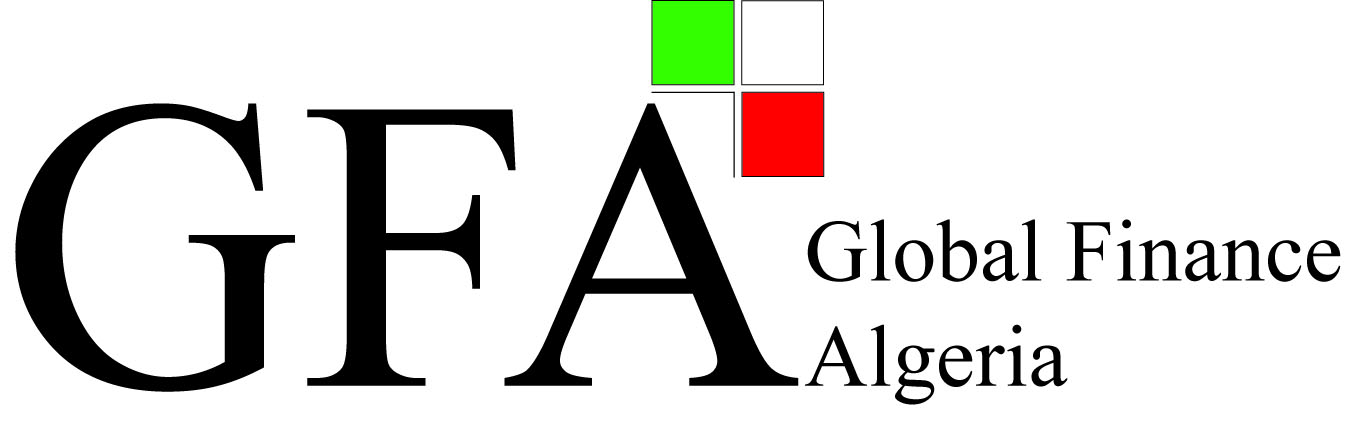 GLOBAL FINANCE ALGERIA Complexe Wakf Haï El KiramRue Abdelkader MEZOUARBt 07 Tixerain, Birkhadem, AlgerTél/Fax : +213 (0) 21 57 00 39Objectifs :Le commerce international est soumis à des conditions très différentes de celles qui existent dans les échanges intérieurs car les relations internationales portent sur des échanges bâtissurdes modalités particulières de financement, de paiement et de garantie, ce qui implique l’utilisation detechniques et procédures répondant aux intérêts et besoins des importateurs et exportateursDans les échanges internationaux, le grand souci des opérateurs est de sécuriser leurs transactions par des instruments de financement et de paiement adaptés. Population :Cadre des banques et autres.Ce séminaire est recommandé aux personnes suivantes :Dirigeants d’entreprise, responsables opérationnels et aussi les étudiants.Déroulement de la Formation :Support power point.Cahier d’exercices Animateur :                Madame Ghania MESSAOUDI.                 Consultante FormatriceCoût de la formation : Frais DZD 22.000,00 HT/ Jour /   Participant Annulation : Toute demande d’annulation doit être faite par écrit (e-mail ou fax) 07 jours ouvrables avant la date de début des cours.Programme de la FormationPanorama des risques dans les opérations internationalesLa chronologie des risquesLes différents types de risquesLa couverture des risquesLa sécurisation du paiement des exportationsLes techniques bancairesL’assurance-créditLe financement des exportationsLes garanties bancaires émises en faveur des acheteursLa chronologie des garantiesLes différents types de garantiesLa typologie des garanties sur le plan juridique